Отчет  проведенным мероприятиям по географии  МКОУ « Лакинская ООШ им. Д.А. Раджабова» в рамках Декады науки (с 20 по 30 января 2019 года)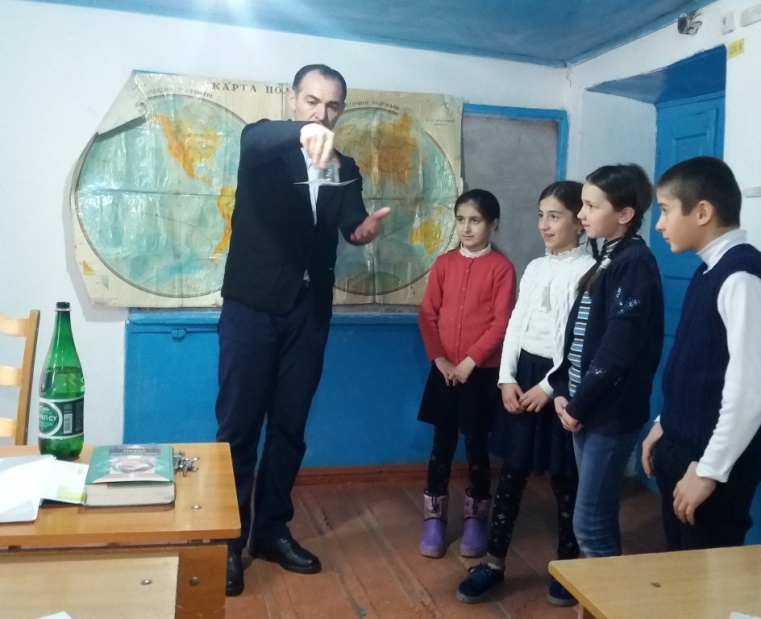 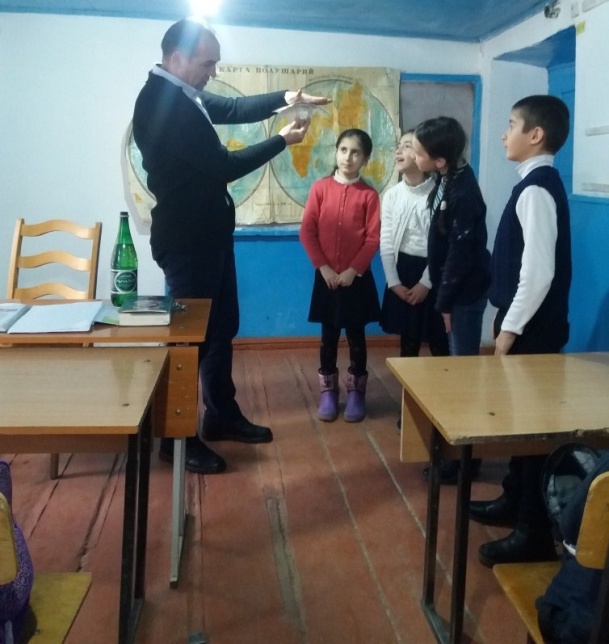 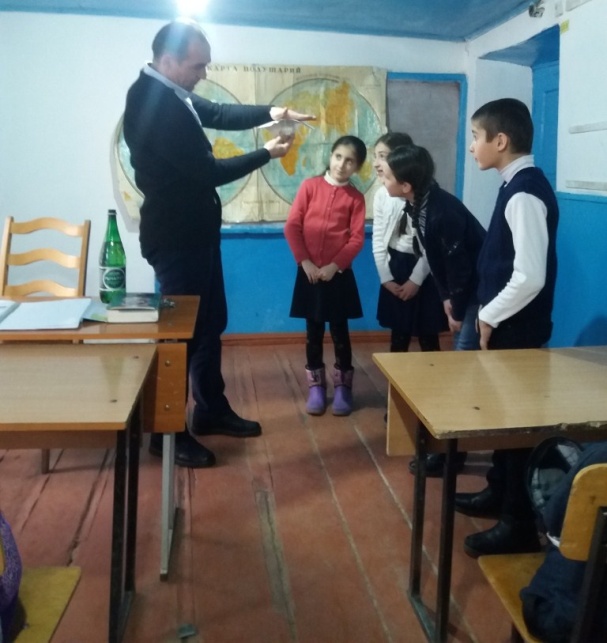 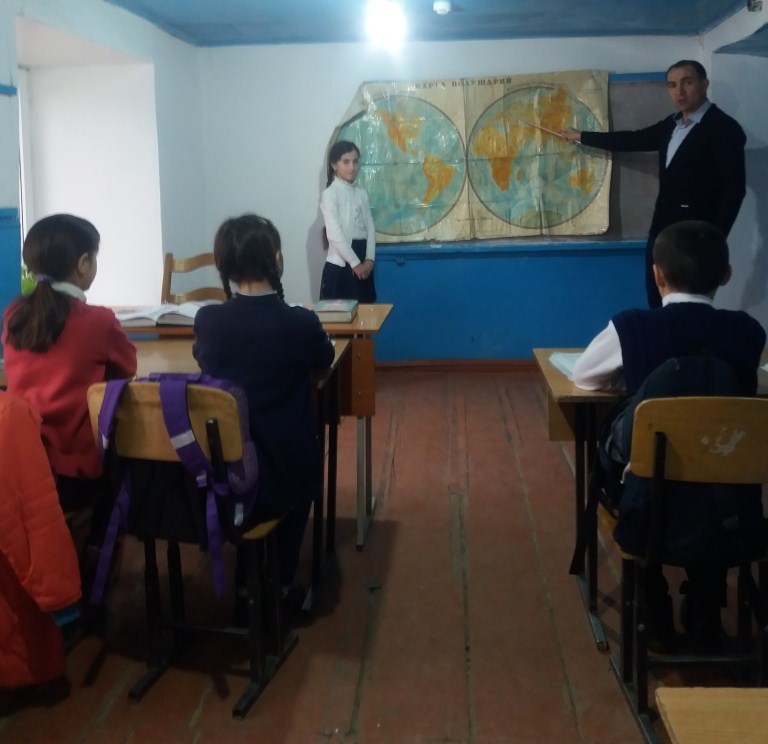 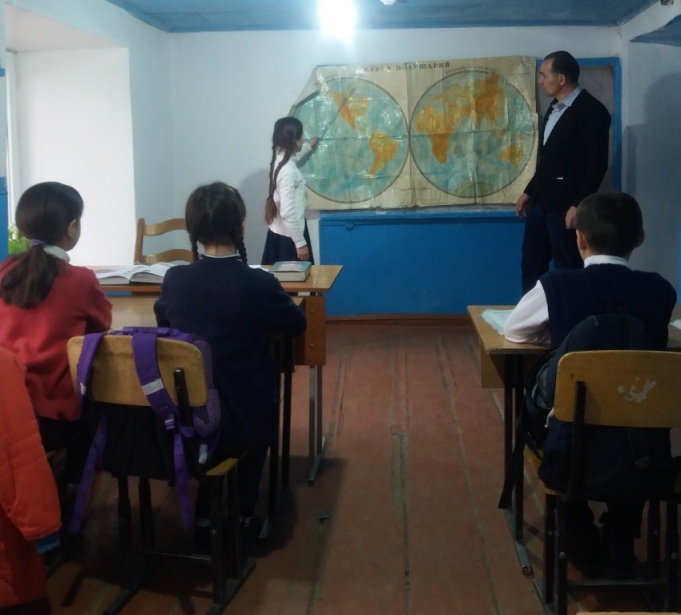 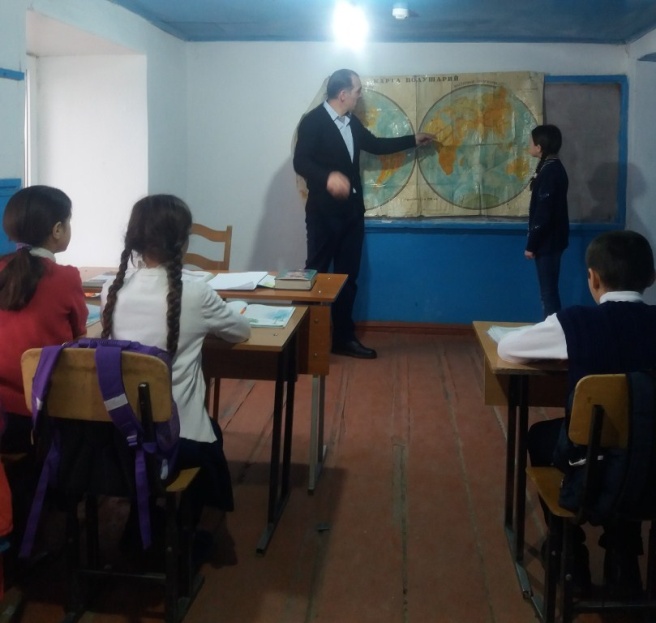 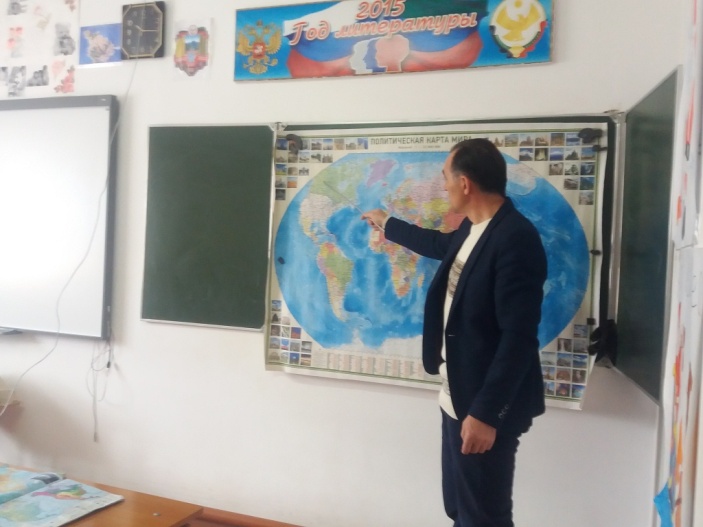 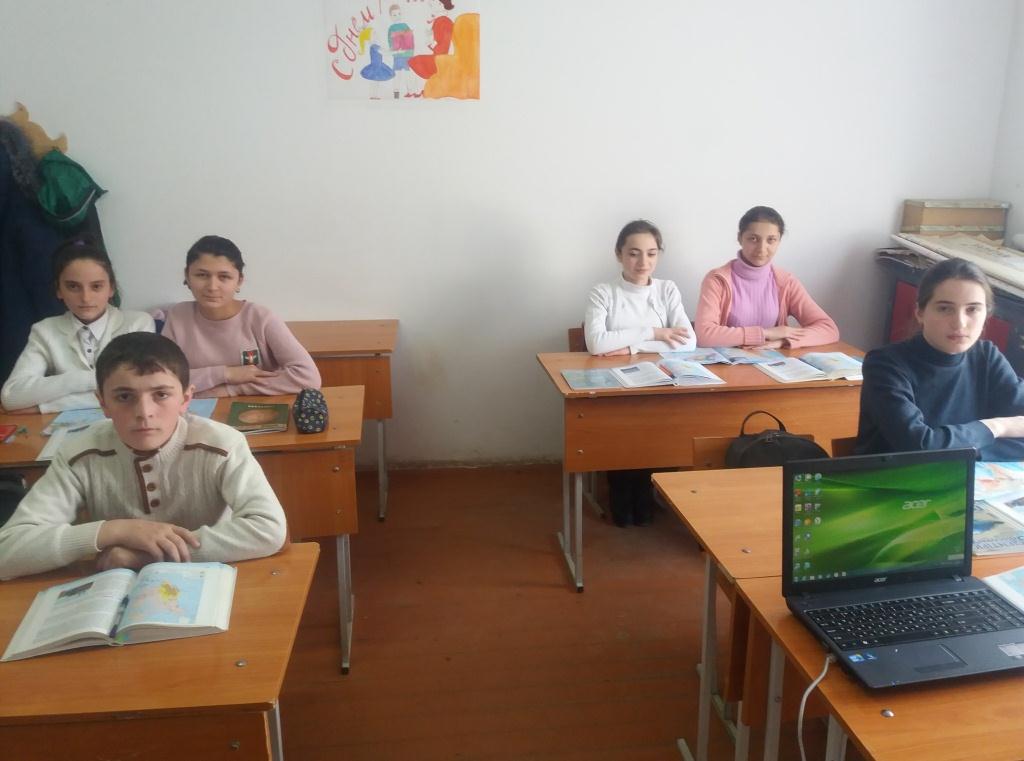 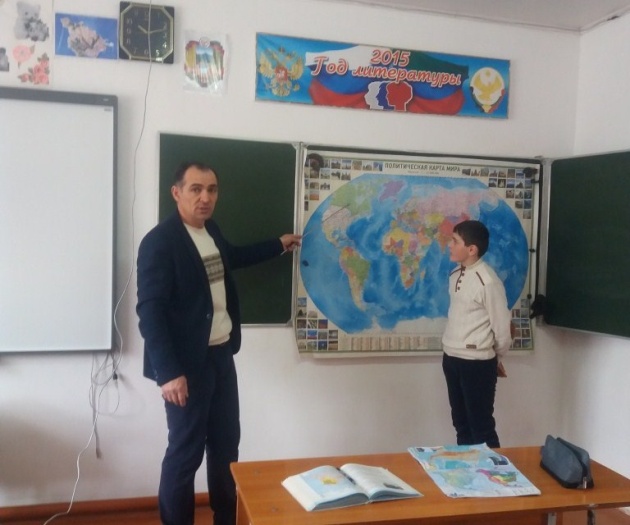 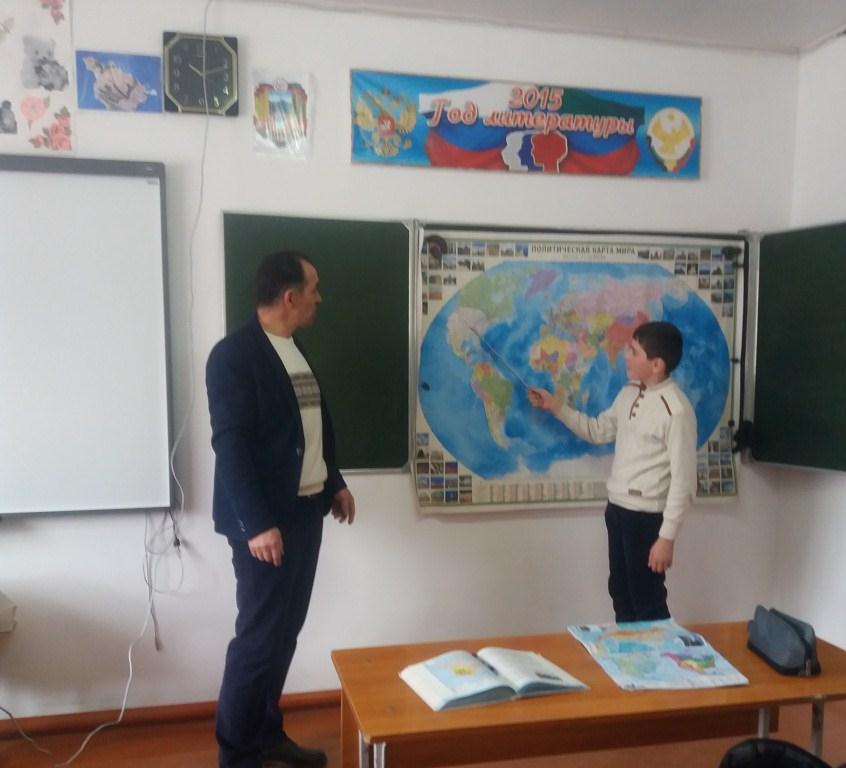 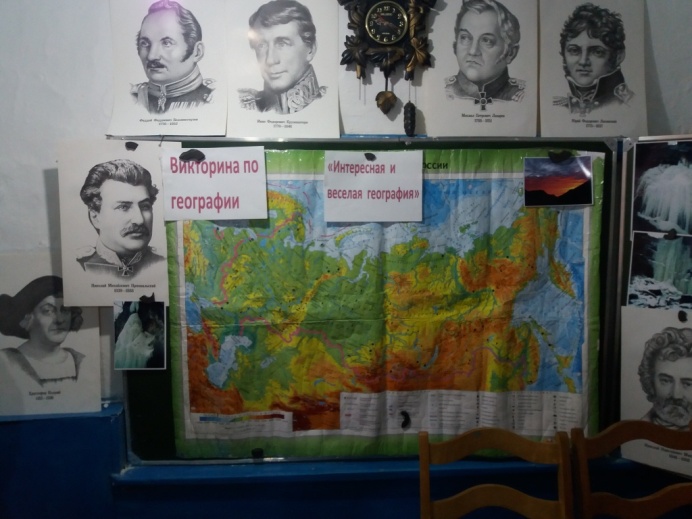 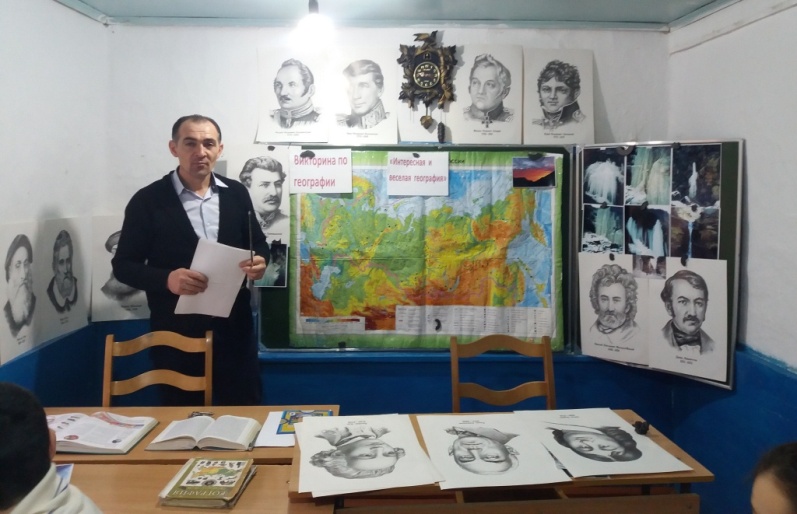 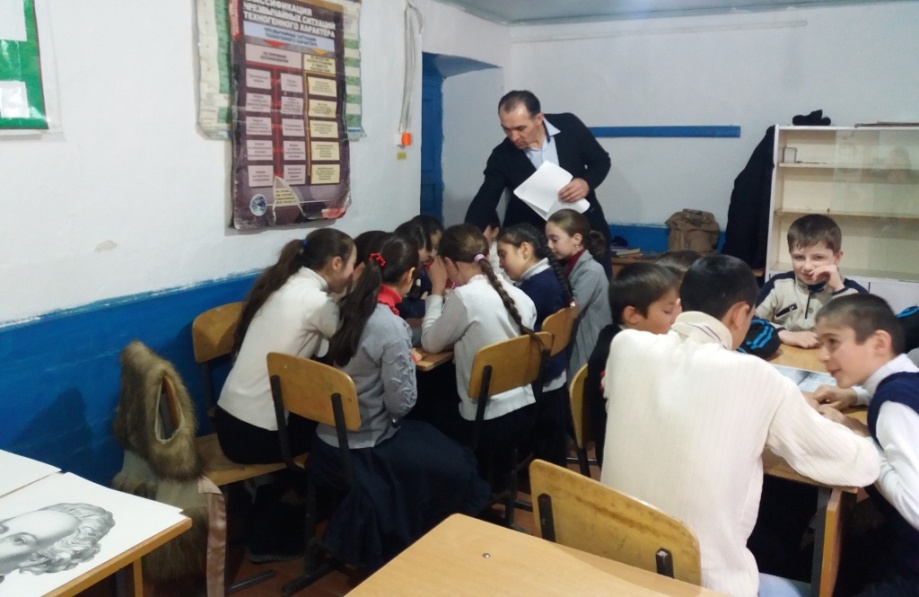 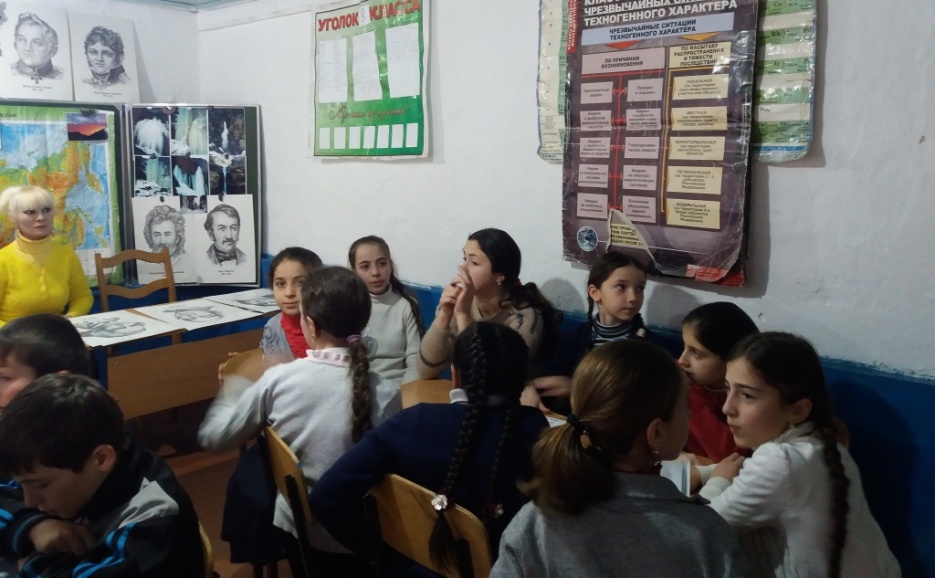 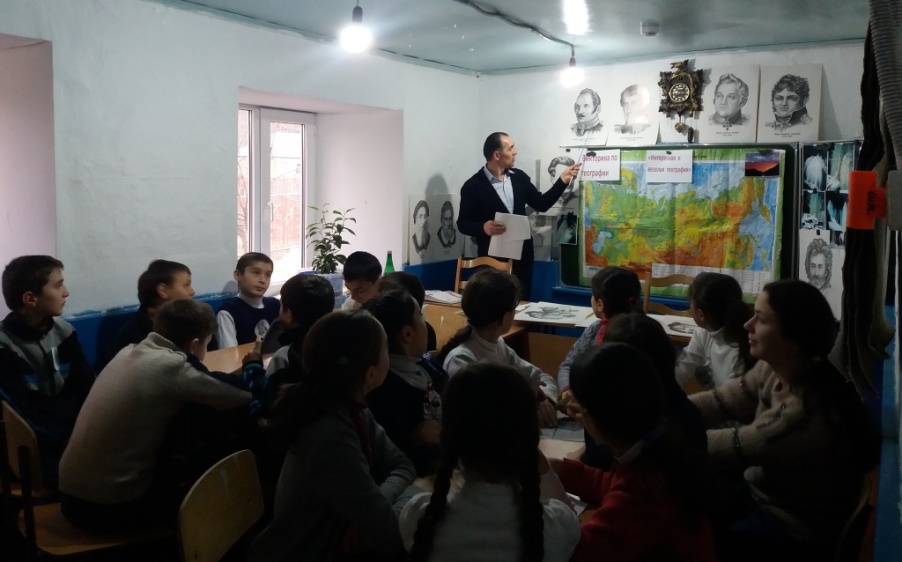 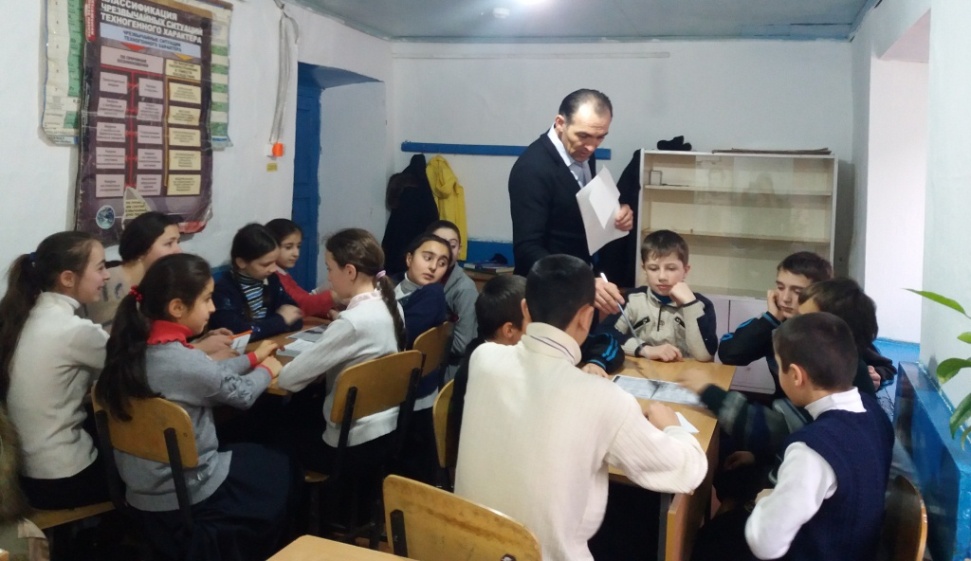 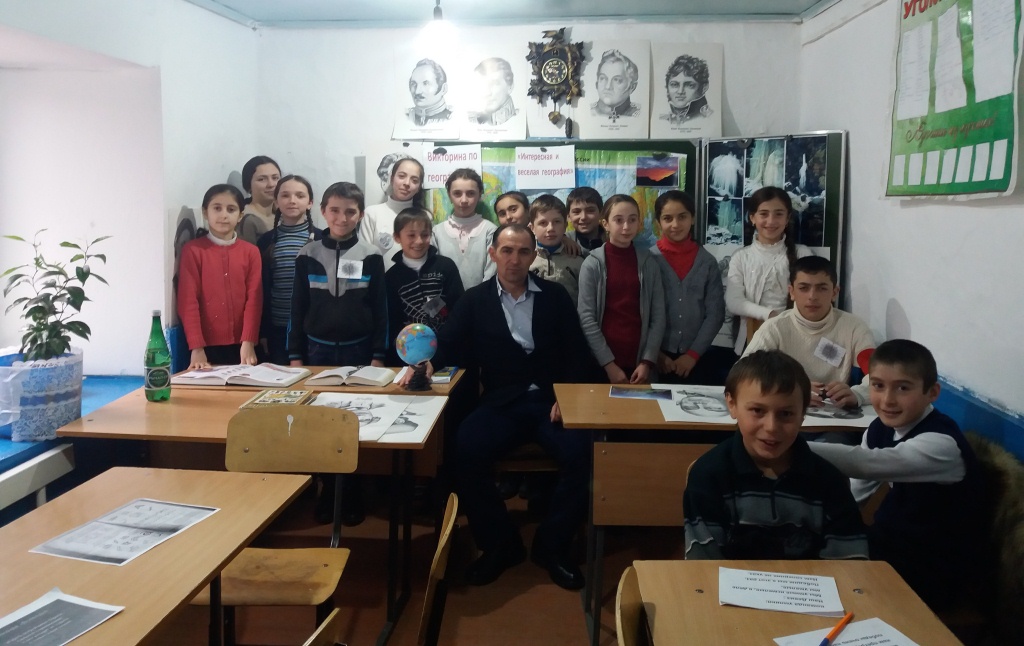 №Муниципальное образованиеПредметное направлениеМероприятие  Количество участниковМО « Хивский район»географияОткрытый урок 7 кл. « Население и страны. Канада»Викторина « Интересная и веселая география» 5-8 класс.Открытый урок в 6 кл. « Атмосферное давление»7255